Edebiyat nedir ? ( 10 puan )Sanat ile Zanat arasındaki fark nedir ? ( 5 puan )Edebiyatın güzel sanatlar içindeki yerini açıklayınız. ( 5 puan )4.	Edebi metin nedir? ( 10 puan )5 .Aşağıdaki karikatürde bir iletişim söz konusudur. Bu iletişimdeki ögeleri yazını . (10 puan)		I:										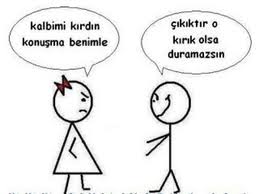    AYŞE                                   ALİ6. Aşağıdaki ifadeler doğru ise cümlenin başına (D), yanlışsa (Y) yazınız. (10 puan)7.Aşağıdaki boşlukları doldurunuz. (10 puan )a. ) Resmin malzemesi fırça, boya, tuval; edebiyatın malzemesi ise ……………………………b.) Seslerin oluşumunu ve özelliklerini inceleyen bilim dalına ……………………… denir.c.) Sanat eserinde okuyucuya ya da izleyiciye verilmek istenen iletiye ……………………… denir.d.) İletişimin gerçekleştiği mekana ………………………….. denir.e.) Sanat metinleri …………….. dir.Öğretici metinler ise ……………. dir.8. Aşağıdaki metinde hangi bilim dalından yararlanılmıştır neden ? ( 10 puan )“Bir ağaç altına oturdum ve hasta dizimin zaviyesini her vakit ki itina ile ayarlayarak bacağımı uzattım. Bu zavallı uzvumun talihine ait hiçbir şey düşünmek istemiyordum, şuurumun hastalığım üstüne boşaltılacağı aydınlıktan kaçmak için ruhumun daha karanlık ve izbe hatlarına kendimi atıyor, daha korkunç ve karışık hayallere dalıyordum.”9. Aşağıda verilen cümlelerde dil  hangi işlevde kullanılmıştır, işlevi  boşluğa yazınız. (10 puan)10. Aşağıdaki boşlukları uygun şekilde doldurunuz. (10 puan)Lehçete iki türlü Türkçe vardır. ……………………. Türkçesi , ………………………. Türkçesi AŞAĞIDAKİ ÇOKTAN SEÇMELİ SORULARI ÇÖZÜNÜZ. ( 10 PUAN )1.Aşağıdakilerden hangisi edebiyatın bir özelliği olamaz ? ( 5 puan )                                                                                                                                                                 A) Edebiyat güzel sanatların bir şubesidir.                                                                                                                                                                                                                                                                     B) Edebiyat sözlü ve yazılı edebiyat olarak ikiye ayrılabilir.                                                                                                                                                                                                                                              C) Edebiyatın en önemli malzemesi dildir.                                                                                                                                                                                                                                                                   D) Edebiyatta estetiğe önem verir.                                                                                                                                                                                                                                                                                E) Edebiyat kesin bilgiler içerir.2.Aşağıdaki altı çizili sözcüklerden hangisinde ünlü düşmesi yoktur? ( 5 puan )A.Tren yolu nehrin kenarından geçiyor.B.Ders çalışırken burnundan kan gelmişti.C.Oğlunu karşısında görünce sevinçten ağladı.D.Koşu sırasında alnından akan teri siliyordu.E.Ağaçların yeşillendiğini görünce çok mutlu oldu.               Edebî metinler, dilin şiirsellik işlevine dayanmaz.Edebiyat dramatik sanatlar içerisinde yer alır.Sanat metinleri nesnel özelliktedir. Heykel edebiyatla ilgili bir sanat dalıdır.Edebiyat,  tarih bilimiyle  ilişkilidir. https://yazili-sorulari.com/ …………………………………………işlevTürkiye’nin başkenti Ankara’dır.………………………………………….işlevKapıyı kapat.